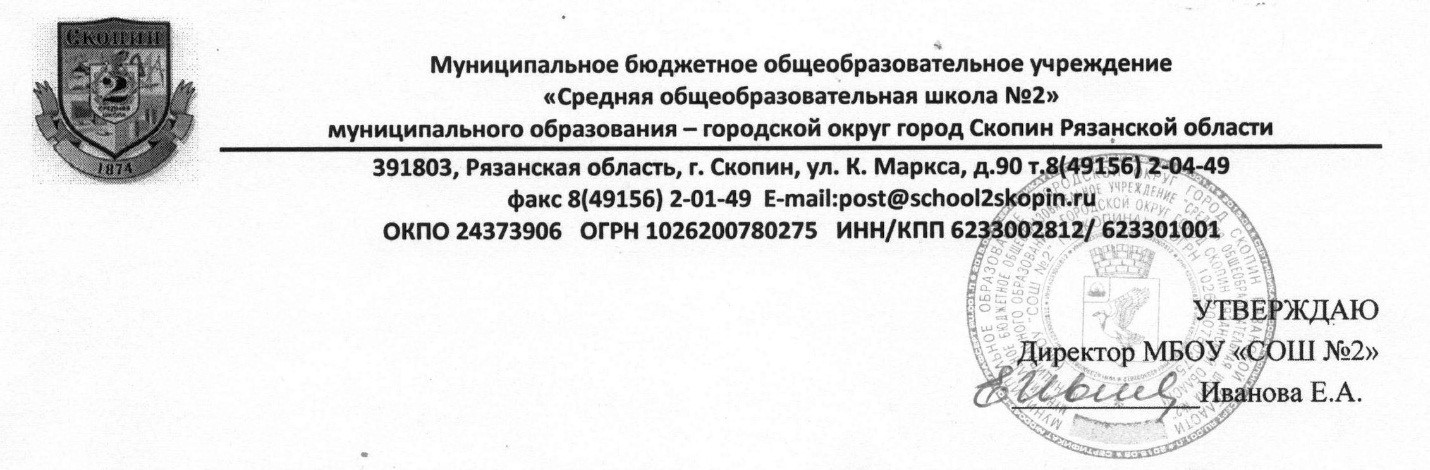 Приказ № 5 от 15.01.2021г.Положениео порядке выборов членов Управляющего советаI. Общие положения.1.1. Членом Управляющего совета (далее - «Совет») общеобразовательного учреждения (далее - «Учреждение») может быть избрано лицо, достигшее совершеннолетия. Исключение составляют обучающиеся - представители несовершеннолетних, обучающихся уровне среднего общего образования.Не могут быть членами Управляющего совета лица, которым педагогическая деятельность запрещена по медицинским показаниям, а также лица, лишенные родительских прав, лица, которым судебным решением запрещено заниматься педагогической и иной деятельностью, связанной с работой с детьми; лица, признанные по суду недееспособными; лица, имеющие неснятую или непогашенную судимость за преступления, предусмотренные Уголовным кодексом Российской Федерации.Также не могут избираться членами Управляющего совета работники органа управления образованием, за исключением случаев назначения представителя учредителя и избрания лиц, из числа работников иных органов местного самоуправления.1.2. Выборы членов Управляющего совета проводятся во всех случаях тайным голосованием. Члены Управляющего совета избираются при условии получения их согласия быть избранными в состав Управляющего Совета.В выборах имеют право участвовать все работники общеобразовательного учреждения согласно списочному составу, включая совместителей, родители (законные представители) всех воспитанников, обучающихся в общеобразовательном учреждении вне зависимости от возраста обучающихся согласно списочному составу, обучающиеся на уровне среднего общего образования общеобразовательного учреждения.1.3. Во всех случаях выбытия из состава Управляющего Совета его члена, выборы нового члена Управляющего совета взамен выбывшего проводятся в общем порядке и с соблюдением установленных сроков.II. Организация выборов.2.1. Для проведения выборов в Управляющий совет создается избирательная комиссия. Состав избирательной комиссии и сроки выборов первого состава Управляющего совета утверждаются приказом руководителя общеобразовательного учреждения. При избрании последующих составов Управляющих советов состав избирательной комиссии и сроки проведения выборов определяются решениями Управляющего совета.2.2. Ответственное за проведение выборов должностное лицо может быть назначено как из числа работников соответствующего органа управления образованием, так и из числа руководящих работников других образовательных учреждений, подведомственных органу управления образованием. Не может быть назначен в качестве ответственного должностного лица за проведение выборов избираемых членов управляющего совета руководитель общеобразовательного учреждения, управляющий совет которого формируется, или его заместители.2.3. Избирательная комиссия:- избирает из своего состава председателя комиссии и секретаря Управляющего совета;
- проводит избирательные конференции и собрания, определяет их правомочность и организует надлежащее оформление протоколов этих собраний (конференций);
- подводит итоги выборов членов Управляющего совета;
- в недельный срок после проведения выборных конференций (собраний) принимает и рассматривает жалобы и апелляции о нарушении процедуры проведения выборов и принимает по ним решения;
- составляет список избранных членов Управляющего совета и передает его по акту руководителю образовательного учреждения и Учредителю вместе с подлинниками протоколов собраний (конференций), которые составляются в двух экземплярах и включаются в номенклатуру дел общеобразовательного учреждения и соответствующего органа управления образованием со сроком хранения не менее десяти лет.Итоги выборов в Управляющий совет общеобразовательного учреждения оформляются протоколом.2.4. Руководитель общеобразовательного учреждения по истечении трехдневного срока после получения списка избранных членов Управляющего совета издает приказ, в котором объявляет этот список, назначает дату первого заседания Управляющего совета, о чем извещает Учредителя.На первом заседании Управляющего совета избирается председательствующий на заседании и секретарь заседания.2.5. Руководитель общеобразовательного учреждения обязан исполнять требования ответственного за проведение выборов по вопросам организации выборов и содействовать проведению выборов в соответствии с установленными правилами и нормами.Руководитель общеобразовательного учреждения оказывает организационную помощь ответственному за проведение выборов и обеспечивает проведение выборов необходимыми ресурсами: предоставляет помещения, оргтехнику, расходуемые материалы и т.п., выделяет в помощь работников образовательного учреждения.2.6. В связи с истечением срока полномочий Управляющего совета выборы в новый Управляющий совет назначаются за три месяца до даты истечения срока полномочий и проводятся в течение последующих 10 дней после прекращения полномочий прежнего Управляющего совета.2.7. Выборы Управляющего совета назначаются на время после окончания занятий в общеобразовательном учреждении.О месте и времени проведения выборов извещаются все лица, имеющие право участвовать в выборах, не позднее чем за две недели до дня голосования. При этом администрацией учреждения должно быть получено письменное подтверждение того, что информация о выборах получена всеми лицами, имеющими право участвовать в выборах (личная подпись под уведомлением об извещении, подпись одного из родителей (законных представителей) обучающихся, протокол классного родительского собрания с указанием и подписями присутствующих, протокол классного собрания обучающихся на уровне среднего общего образования с подписями присутствующих или подписной лист обучающихся на уровне среднего общего образования и др.).Для обеспечения более полного участия в выборах выборы могут проводиться разновременно для разных категорий представителей Управляющего совета, однако все избирательные собрания (конференции) должны быть организованы и проведены в течение 10 дней.2.8. Лицо, ответственное за организацию и проведение выборов в Управляющий совет, организует изготовление необходимых бюллетеней, проверяет письменные подтверждения об извещении лиц, участвующих в выборах, осуществляет контроль за участвующими в выборах (при необходимости проверяет документы, удостоверяющие личность, сверяет со списочным составом обучающихся и/или работников учреждения и др.), обеспечивает наблюдение за ходом проведения собраний (конференций).2.9. Выборы по каждой из категорий представителей Совета считаются состоявшимися при условии, если за предлагаемого кандидата (кандидатов) проголосовало относительное большинство участников выборов при кворуме не менее половины присутствующих на собрании работников учреждения и собрании обучающихся на уровне среднего общего образования согласно списочному составу. Кворум для собрания родителей (законных представителей) обучающихся не устанавливается, при условии, если все они надлежащим образом уведомлены о времени, месте проведения выборов и повестке дня. Кворум для проведения конференции во всех случаях устанавливается не менее ¾ присутствующих делегатов, полномочия которых подтверждены протоколами об их избрании делегатами на соответствующих собраниях.2.10. На любой стадии проведения выборов с момента их назначения и до начала голосования любой участник выборов (группа участников) имеет право на выдвижение кандидатов в члены Управляющего совета. Участвующие в выборах Управляющего совета имеют право самовыдвижения в кандидаты членов Управляющего совета в течение этого же срока. Поданные до выборов письменные заявления с предложением кандидатур регистрируются администрацией образовательного учреждения. Предложенные кандидатуры должны быть указаны в протоколе соответствующего собрания (конференции), письменные заявления - приложены к протоколу собрания (конференции).2.11. Участники выборов вправе с момента объявления выборов и до дня, предшествующего их проведению, законными методами проводить агитацию, то есть побуждать или действовать с целью побудить других участников к участию в выборах и/или к голосованию «за» или «против» определенных кандидатов.Подготовка и проведение всех мероприятий, связанных с выборами, должны осуществляться открыто и гласно.III. Выборы в Управляющий Совет представителей родителей (законных представителей).3.1. Участие родителей (законных представителей) обучающихся (далее - «Родители») в выборах является свободным и добровольным. Никто не вправе оказывать воздействие на Родителей с целью принудить их к участию или неучастию в выборах, либо воспрепятствовать их свободному волеизъявлению.3.2. В выборах имеют право участвовать Родители обучающихся всех ступеней общего образования, зачисленных на момент проведения выборов в образовательное учреждение.3.3. Выборы могут проводиться общим собранием родителей или конференцией представителей родителей, если проведение общего собрания затруднено по условиям работы образовательного учреждения. Каждая семья (полная или неполная) имеет один голос на выборах независимо от того, какое количество детей данной семьи обучается или воспитывается в общеобразовательном учреждении.Волеизъявление семьи может быть выражено одним из родителей, при этом согласие второго предполагается при условии надлежащего уведомления его о проведении выборов. В случае если родителям обучающегося, лично участвующим в выборах, не удается прийти к единому мнению, голос семьи разделяется и каждый из родителей участвует в голосовании ½ голоса.3.4. Избранными в качестве членов Управляющего совета могут быть родители обучающихся, кандидатуры которых были заявлены и/или выдвинуты до начала голосования. При этом от одной семьи может быть избран лишь один член Управляющего совета.Члены Управляющего совета не обязаны выходить из состава Управляющего совета в периоды, когда их ребенок по каким-либо причинам временно не посещает образовательное учреждение, однако вправе сделать это.В случае если период временного отсутствия обучающегося в образовательном учреждении превышает один учебный год, а также в случае, если обучающийся выбывает из общеобразовательного учреждения, полномочия члена Управляющего совета - родителя (законного представителя) этого обучающегося соответственно приостанавливаются или прекращаются по решению Управляющего совета.IV. Выборы членов Управляющего совета - представителей обучающихся уровня среднего общего образования общеобразовательного учреждения.4.1. При наличии в общеобразовательном учреждении уровня среднего общего образования в состав Управляющего совета избираются по одному представителю от обучающихся каждой из параллелей уровня среднего общего образования.Участие об учающихся в выборах является свободным и добровольным. Никто не вправе оказывать воздействие на обучающегося с целью принудить его к участию или неучастию в выборах либо воспрепятствовать его свободному волеизъявлению.Члены Управляющего совета - обучающиеся избираются только с их согласия быть избранными в состав Управляющего совета.4.2. Члены Управляющего совета из числа обучающихся уровня среднего общего образования избираются собранием классов этого уровня, а при наличии нескольких классов каждого года обучения - конференцией делегатов - представителей обучающихся соответствующих параллельных классов уровня среднего общего образования.Общее число членов Управляющего совета из числа обучающихся не может превышать 2 человек, по одному от соответствующих класса или параллели.4.3. Выборы проводятся тайным голосованием обучающихся. Собрания классов или конференции различных параллелей проводятся независимо друг от друга. Избранным от параллели считается кандидат, набравший простое большинство голосов при кворуме не менее половины присутствующих на собрании обучающихся (делегатов конференции).Обучающиеся должны быть проинформированы о результатах выборов в недельный срок с момента проведения выборов.4.4. Члены Управляющего совета - обучающиеся не обязаны выходить из состава совета в периоды временного непосещения школы, однако вправе сделать это. В случае, если период временного отсутствия члена Управляющего совета - обучающегося в школе превышает полгода, а также в случае выбытия из состава обучающихся, член Управляющего совета - обучающийся выводится из состава по решению Управляющего совета.V. Выборы в Управляющий совет представителей трудового коллектива общеобразовательного учреждения.5.1. Члены Управляющего совета из числа работников избираются общим собранием (конференцией) работников общеобразовательного учреждения.5.2. Выборы считаются состоявшимися, если за кандидата (кандидатов) проголосовало простое большинство присутствующих при кворуме более половины списочного состава на собрании или при кворуме 3/4 делегатов, избранных для участия в конференции.VI. Оформление результатов выборов.6.1. Проведение всех выборных собраний, в том числе по выборам делегатов на конференцию и проведение конференции, оформляется протоколами.6.2. Контроль за соблюдением требований законодательства и установленных настоящим Положением правил избрания Управляющего совета осуществляет представитель органа управления образованием - ответственное за организацию выборов должностное лицо.6.3. В случае выявления нарушений в ходе проведения собраний (конференций) в период до формирования Управляющего совета эти собрания (конференции) по представлению ответственного за организацию выборов объявляются несостоявшимися и недействительными приказом руководителя общеобразовательного учреждения. При этом указанные собрания (конференции) проводятся заново.В случае выявления после проведения выборов в Управляющий совет нарушений, допущенных в ходе выборов, результаты выборов объявляются недействительными по представлению ответственного за организацию выборов также приказом руководителя общеобразовательного учреждения, а Управляющий совет распускается приказом органа Управления образования. При этом назначаются новые выборы Управляющего Совета.6.4. Споры, возникающие в связи с проведением выборов, разрешаются путем подачи заявления (жалобы) в суд в порядке, установленном Гражданским процессуальным кодексом Российской Федерации.6.5. Управляющий совет считается избранным и уполномоченным на проведение процедуры кооптации со дня издания соответствующего приказа и назначения представителя в Управляющий совет от Учредителя.